Ка р а р                                                                          р е ш е н и еО внесении изменений в Регламент Совета сельского поселения Тайняшевский сельсовет муниципального района Чекмагушевский район Республики Башкортостан Руководствуясь Федеральным законом от 6 октября 2003 года   № 131-ФЗ «Об общих принципах организации местного самоуправления в Российской Федерации», Законом Республики Башкортостан «О старостах сельских населенных пунктов в Республике Башкортостан» от 10 июля 2019 года N 122-з,  Уставом сельского поселения Тайняшевский сельсовет муниципального района Чекмагушевский район Республики Башкортостан, в целях обеспечения участия населения муниципального образования в осуществлении местного самоуправления Совет сельского поселения Тайняшевский сельсовет муниципального района Чекмагушевский район Республики Башкортостанрешил:1. Внести в Регламент Совета сельского поселения Тайняшевский сельсовет муниципального района Чекмагушевский район Республики Башкортостан, утвержденный решением Совета сельского поселения Тайняшевский сельсовет муниципального района Чекмагушевский район Республики Башкортостан № 14 от 27.09.2019г., изменения согласно приложению к настоящему Решению.2. Опубликовать настоящее Решение на официальном сайте администрации сельского поселения Тайняшевский сельсовет муниципального района Чекмагушевский район Республики Башкортостан. 3. Настоящее Решение вступает в силу после его официального опубликования. Глава сельского поселения                                       Х.Р.Исхаковс. Тайняшево 17 июля 2020 года№ 50Приложениек решению Совета сельского поселения Тайняшевский сельсовет муниципального района Чекмагушевский район Республики Башкортостанот «17» июля  г. № 50Изменения, вносимые в Регламент Советасельского поселения Тайняшевский сельсовет муниципального района Чекмагушевский район Республики Башкортостан1. Статью 28 Главы 4 «Порядок проведения заседаний Совета» дополнить новым абзацем  следующего содержания: «На заседание Совета вправе принимать участие старосты с. Тайняшево, с. Ахметово, с. Каран, с. Старобалаково, д. Сары-Айгыр  с правом совещательного голоса.»2. Статью 49  Главы 6 «Порядок проведения заседаний постоянных комиссий Совета» дополнить новым абзацем  следующего содержания: «В работе комиссий вправе принимать участие старосты с. Тайняшево, с. Ахметово, с. Каран, с. Старобалаково, д. Сары-Айгыр  с правом совещательного голоса.».БАШКОРТОСТАН  РЕСПУБЛИКАҺЫСАКМАГОШ  РАЙОНЫмуниципаль районЫНЫҢТАЙНАШ  АУЫЛ СОВЕТЫАУЫЛ  БИЛӘмӘҺЕСОВЕТЫ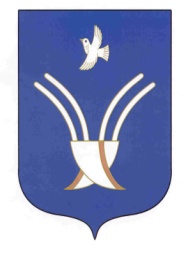 СОВЕТСЕЛЬСКОГО ПОСЕЛЕНИЯТАЙНЯШЕВСКИЙ СЕЛЬСОВЕТмуниципального района Чекмагушевский район Республики Башкортостан